T.C. SAKARYA UYGULAMALI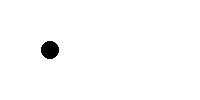 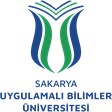 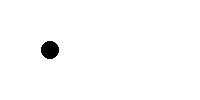 BİLİMLER ÜNİVERSİTESİ TURİZM FAKÜLTESİİŞ SÜREÇLERİ24) AKADEMİK PERSONEL GÖREV SÜRESİ UZATILMASI İŞLEMLERİ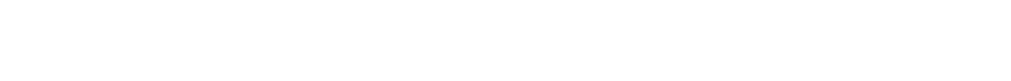 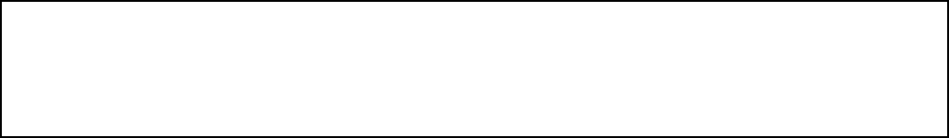 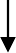 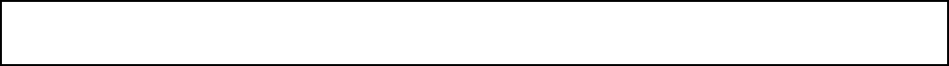 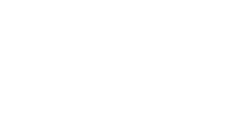 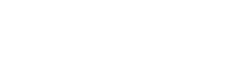 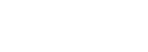 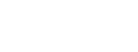 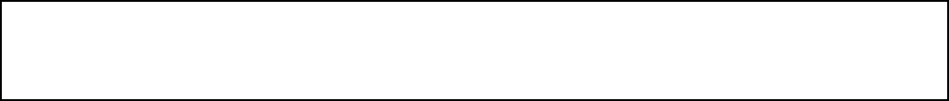 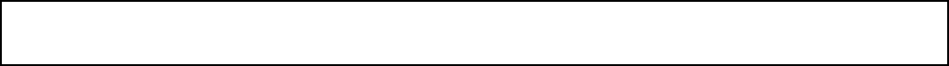 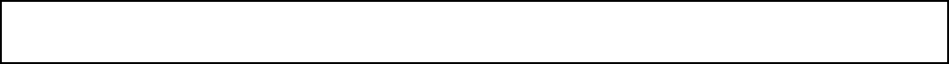 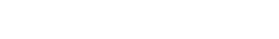 SÜREÇ ADIAkademik Personel Görev Süresi Uzatılması İşlemleriAkademik Personel Görev Süresi Uzatılması İşlemleriAkademik Personel Görev Süresi Uzatılması İşlemleriSÜREÇ NO24TARİH01.01.2024SÜRECİN SORUMLUSUDekan, Fakülte sekreteri, Bölüm Başkanı, Personel işleriDekan, Fakülte sekreteri, Bölüm Başkanı, Personel işleriDekan, Fakülte sekreteri, Bölüm Başkanı, Personel işleriSÜREÇ ORGANİZASYON İLİŞKİSİFakülte Sekreteri, Bölüm Başkanı, Dekan, Personel İşleri, RektörlükFakülte Sekreteri, Bölüm Başkanı, Dekan, Personel İşleri, RektörlükFakülte Sekreteri, Bölüm Başkanı, Dekan, Personel İşleri, RektörlükÜST SÜRECİYönetim İşletişim SüreciYönetim İşletişim SüreciYönetim İşletişim SüreciSÜRECİN AMACIAkademik Personelin Görev Süresi Uzatılması İşlemlerini Zamanında YapmakAkademik Personelin Görev Süresi Uzatılması İşlemlerini Zamanında YapmakAkademik Personelin Görev Süresi Uzatılması İşlemlerini Zamanında YapmakSÜRECİN SINIRLARIAkademik Personelin Görev Süresi Uzatılması YazısınınBölüm Başkanlığından Yönetim Kuruluna Sunulması İle Rektörlük Onayından Sonra İlgiliye Tebliği İle Sona Eder.Akademik Personelin Görev Süresi Uzatılması YazısınınBölüm Başkanlığından Yönetim Kuruluna Sunulması İle Rektörlük Onayından Sonra İlgiliye Tebliği İle Sona Eder.Akademik Personelin Görev Süresi Uzatılması YazısınınBölüm Başkanlığından Yönetim Kuruluna Sunulması İle Rektörlük Onayından Sonra İlgiliye Tebliği İle Sona Eder.SÜREÇ ADIMLARIAkademik Personelin Görev Süresi Uzatılma Zamanı Bölüm Sekreterliğince Takip Edilir.Bölüm Başkanlığı Akademik Personelin Görev Süresinin Uzatılması İle İlgili Yazıyı Kendi Görüşünden de bahsederek Yönetim Kuruluna Sunar.Yönetim Kurulu Üyeleri Adı Geçenin Görev Süresinin Uzatılıp Uzatılmaması Yönünde Oylama Yapar.Uzatılması Kabul Edilirse Yönetim Kurulu Kararı Dekanlığın da Görüşü ile Personel D. Başkanlığına Gönderilir.Rektörlükçe Görev Sürenin Uzatılmasına Onay Verilir. Onay İlgiliye Tebliğ Edilir.Onayın Bir Sureti İlgilinin Şahsi Dosyasına Konur.Akademik Personelin Görev Süresi Uzatılma Zamanı Bölüm Sekreterliğince Takip Edilir.Bölüm Başkanlığı Akademik Personelin Görev Süresinin Uzatılması İle İlgili Yazıyı Kendi Görüşünden de bahsederek Yönetim Kuruluna Sunar.Yönetim Kurulu Üyeleri Adı Geçenin Görev Süresinin Uzatılıp Uzatılmaması Yönünde Oylama Yapar.Uzatılması Kabul Edilirse Yönetim Kurulu Kararı Dekanlığın da Görüşü ile Personel D. Başkanlığına Gönderilir.Rektörlükçe Görev Sürenin Uzatılmasına Onay Verilir. Onay İlgiliye Tebliğ Edilir.Onayın Bir Sureti İlgilinin Şahsi Dosyasına Konur.Akademik Personelin Görev Süresi Uzatılma Zamanı Bölüm Sekreterliğince Takip Edilir.Bölüm Başkanlığı Akademik Personelin Görev Süresinin Uzatılması İle İlgili Yazıyı Kendi Görüşünden de bahsederek Yönetim Kuruluna Sunar.Yönetim Kurulu Üyeleri Adı Geçenin Görev Süresinin Uzatılıp Uzatılmaması Yönünde Oylama Yapar.Uzatılması Kabul Edilirse Yönetim Kurulu Kararı Dekanlığın da Görüşü ile Personel D. Başkanlığına Gönderilir.Rektörlükçe Görev Sürenin Uzatılmasına Onay Verilir. Onay İlgiliye Tebliğ Edilir.Onayın Bir Sureti İlgilinin Şahsi Dosyasına Konur.SÜREÇ PERFORMANS GÖSTERGELERİPerformans GöstergesiPerformans GöstergesiPerformans GöstergesiSÜREÇ PERFORMANS GÖSTERGELERİGörev Süresi Uzatılan Akademik Personel Sayısı,Görev Süresi Uzatılan Akademik Personel Sayısı,Görev Süresi Uzatılan Akademik Personel Sayısı,